	                                  Obec Lipová    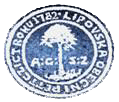 POZVÁNKA NA ZASEDÁNÍ ZASTUPITELSTVA OBCE LIPOVÁStarosta obce Lipová v souladu s ustanovením § 93, odst. 1 zákona č. 128/2000 Sb., o obcích informuje občany o konání veřejného zasedání Zastupitelstva obce Lipová.Místo konání:		Obecní úřad Lipová - zasedací místnostDoba konání:		9. 9. 2016 od 19:00 (pátek)Navržený program:ZahájeníKontrola zápisuRozpočtové opatření č. 3 Smlouva s dodavatelskou STRABAGKontrola Program VrběticeUkončení smlouvy ZO ČZS Lipová, Juřík M.Vytyčení hranic pozemkůŽádost o bezplatný převod pozemkůRozšíření zastřešení ve sportovním areálu Diskuze UsneseníZávěr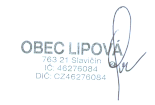 Pala Miroslavstarosta obce LipováČíslo jednací: 		OULI 217 /2016Vyvěšeno dne: 		1.9.2016  	(na úřední desce v listinné i elektronické podobě)Sňato dne: